Journey Home distributes donated goods to help people 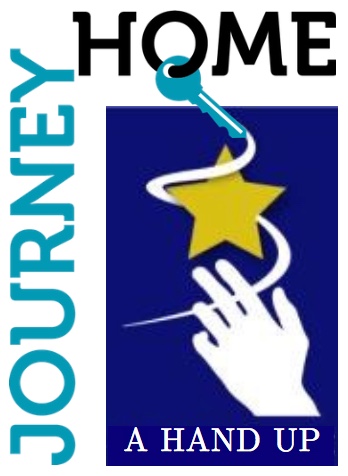 transition from homelessness to housing.Household Goods Accepted for Donation:We are in need of new and gently used items to furnish apartments for people who may have no household goods of their own.  The focus of the items we accept and store in our warehouse are modest sized, basic, and practical pieces that are needed to set-up a new home:Bedroom Furniture: Mattresses & box springs (new and like new only) – twin, full, and queen size*Metal Bed Frames – twin, full, and queen size* Dressers and bureaus (no mirrors unless they are attached) Night Stands Alarm clocks/clock radiosSmall Bookshelves* Full and Queen will only be accepted if it’s a complete bed – mattress, box spring & frameLivingroom Furniture:Small sofas or loveseats < 6 feet (NO sleeper sofas, futons, or sectionals)Small recliners and armchairs including ottomansCoffee tables and end tablesTable and floor lamps with shadesTV stands/carts or small entertainment centersArea rugs – small and medium sizes (up to 5’x7’)Flat screen, cable/digital ready TVs ONLY (no tube TVs)Kitchen Furniture:Kitchen tables and chairs or stools (or small dining room tables <6 ft)Linens –clean and gently used (esp. need Twin & Full size):Bed pillows (new only)Blanket/Bedspread/Comforter/QuiltBath towels, hand towels, and washclothsKitchen towels, dish rags, and pot holdersBath mats and small area rugs Shower curtains, liners, and shower curtain ringsKitchenware – clean, no scratches on non-stick surfaces:Sauce pans and frying pansDishes – matching dinner plates and bowls (microwaveable)Drinking glasses (no barware or wine glasses)Silverware – spoon, fork, and knifeCooking utensils – mixing/serving spoons, spatulas, measuring spoons & cupsMixing bowls, serving bowls and plattersSmall kitchen appliances - Toaster, microwave, coffee maker, and blenderClean Garbage pans and waste basketsHousehold Goods NOT Accepted for DonationJourney Home needs practical pieces that can be used to set-up a new home. Therefore, we do not accept donations that are solely decorative or formal in nature including:Formal China dinner sets and serving piecesStemware, beer mugs and bar accessoriesDecorative items: candlesticks, bowls, vases, candy dishes, platters, tea pots, planters etc. (pewter, brass, crystal, ceramic, wood, etc.)High end/specialty appliances such as espresso makers, coffee grinders, large food processors, steamers, rice makers Formal dining room pieces such as armoires, hutches, large dining room tables/arm chairs, china cabinets, sideboards; sectional or sleeper sofasHeadboards or Footboards without their matching side rails and slats)Curio cabinets, trunks, corner cupboards, jewelry cabinetsUsed PillowsAC Units/Heating UnitsDesks Office chairs (on wheels)Window shades and venetian blindsOverhead or wall light fixturesDecorative or vintage linens such as table runners, doilies, cloth napkinsDisposable “Tupperware” Books, videotapes, DVDs, CDsTube TV’sPicture frames, collages, wall shelves, wall mirrorsClothing, pocket books, and luggageHoliday decorations and religious items Outdoor patio furniture, lawn furniture, cushions, grills or grilling accessoriesTools and lawn equipmentHigh chairs, cribs, pack n plays, strollers, and toysOur warehouse is located at 635 New Park Ave, West Hartford (1st building on the right, last unit on the right).  Please do not leave anything there unless someone is at the warehouse. Drop off days are 1st Saturday and 3rd Sunday of every month (excluding Holidays) 10-1. Please call 860-808-0336 or email volunteer@journeyhomect.org and ask for Alison to confirm someone will be there, occasionally we do not have the volunteer availability.Note:  Journey Home reserves the right to accept/reject items that are offered for donation based on current warehouse needs and condition of items.  Journey Home also reserves the right to donate items received to other non-profit charitable organizations if the items donated do not meet the mission of our organization.  From time to time the organizations may sell donated items that are not needed by our clients to help fund operations.